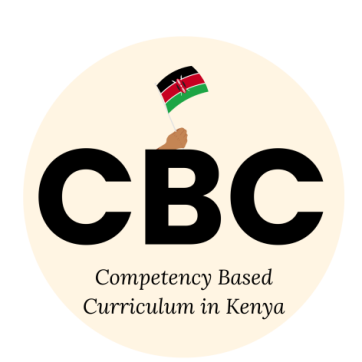 Name……………………………….…………………………………………Centre  ………………………………………….......................................Assessment No. ……………………………    Stream……………………Learner’s Sign………………………..…   Date: ………………………..                          SOCIAL STUDIESName the methods of fishing shown below. (4 mks)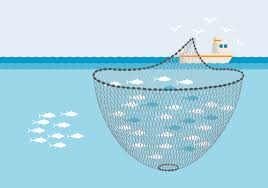 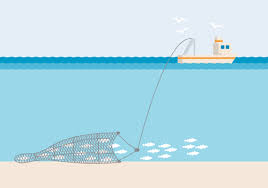 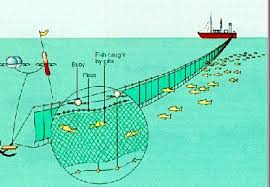 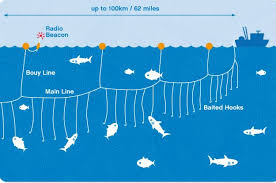 State three branches of social studies. (3 mks)……………………………………………………………………………………………………………………………………………..Identify three entrepreneurial opportunities for social studies.(3 mks)……………………………………………..…………………………………………….……………………………………………..Name the capital cities for the following African countries. (3 mks)Sudan  –………………………………..Eritrea- …………………………………Tunisia –…………………………………List four continents in the worlds. (4 mks)……………………………………………………………………………………………………………………………………………………..………………………………………………..Name The major longitude passing through Africa. ………………………….The major latitude passing through Africa …………………………….Explain the origin of the earth as prescribed by the passing star theory.(4 mks)………………………………………………………………………………………………………………………………………………………………………………………………………………………………………………………………………………………………………………………………………………………………………………………………………………………………………………………If the time in Monrovia , Liberia ,120W is 8:00am,what is the time at Addis Ababa, Ethiopia,                 38 0E?(2 mks)State the countries in Africa that are crossed by the equator;(6 mks)……………………………………….………………………………………..………………………………………..………………………………………..………………………………………….………………………………………….Identify three countries that are crossed by the tropic of cancer. (3mks)……………………………………….………………………………………………………………………………Draw the following weather instrument. (3 mks)Windvane                           Windsock                   Anemometer17. Match the following weather instruments to their use.HygrometerBarometerRaingauge List any five planets in the solar system .(5 mks)………………………………..………………………………..………………………………..………………………………..…………………………………Name two physical features you have learnt before. (2 mks)……………………………..……………………………..State two effects of the rotation and revolution of the earth of the earth. (4 mks)Identify four seasons. (4 mks)……………………………………….……………………………………….……………………………………….………………………………………..Name three elements of weather. (3 mks)……………………………………….………………………………………………………………………………Name any three sources of information. (3 mks)………………………………………..……………………………………………………………………………………Identify two factors to consider when siting a weather station. (2 mks)…………………………………………………………………………..………………………………………………………………………….Name Life skills that enhance negotiations during social interaction.(3 mks)………………………………………….……………………………………………………………………………………Define the following terms as used in life skills.(4 marks)Personal management skills.………………………………………………………………………………………………………………………………………………………………………………Self-awareness………………………………………………………………………………………………………………………………………………………………………………Define psychological dimension as used in personal management skills. (2 marks )……………………………………………………………………………………………………………………………………………………………………………..Outline five different dimension one uses to define himself/herself. (5 marks)……………………………………………………………….……………………………………………………………….……………………………………………………………….………………………………………………………………..………………………………………………………………..Discuss five physical changes that happens to girls and boys during adolescence.(5 marks)…………………………………………………………………………….……………………………………………………………………………….………………………………………………………………………………...State four ways of maintaining personal hygiene and health during adolescence. (4 marks )………………………………………………………….…………….……………………………………………………………..……………………………………………………………….……………………………………………………………………………………………….What is self-esteem? (2 marks)……………………………………………………………………………………………………………………………………………………………………………..Name three types of families. (3 marks)……………………………………………………………………………………………….………………………………………………..FOR EXAMINERS                      ASSESSMENT RUBRICS (for official use)Rotation of the Earth Revolution of the Earth %SCORE RANGEBelow 4040-5960-7980-100PERFORMANCE LEVELBelow expectationApproaching expectationsMeeting expectations Exceeding expectations1234